ПРОГРАММА ГОСУДАРСТВЕННОЙ ИТОГОВОЙ АТТЕСТАЦИИНаправления 38.03.04 – Государственное и муниципальное управлениеПрофильГосударственная и муниципальная службаМосква 2021Протокол заседания кафедры от «_25__» _августа__ 2021  г. № _1__1. Общие положенияПрограмма итоговой (государственной итоговой) аттестации составлена в соответствии с Порядком проведения государственной итоговой аттестации по образовательным программам высшего образования – программам бакалавриата, программам специалитета и программам магистратуры (СМКО МИРЭА 7.5.1/03.П.30-16);требованиями федерального государственного образовательного стандарта высшего образования по направлению подготовки 38.03.03 Управление персоналом (уровень бакалавриата), утвержденного приказом Минобрнауки России от «_10 » декабря 20_14_ г. №_1567__ (ФГОС ВО);учебным планом и календарным учебным графиком по направлению подготовки 38.03.04 Государственное и муниципальное управление и профилю Государственная и муниципальная служба.Итоговая (государственная итоговая) аттестация в полном объеме относится к базовой части программы бакалавриата и завершается присвоением квалификации «Бакалавр».В итоговую (государственную итоговую) аттестацию выпускников по направлению подготовки 38.03.04 Государственное и муниципальное управление  входит защита выпускной квалификационной работы, включая подготовку к процедуре защиты и процедуру защиты.2. Требования к выпускной квалификационной работе и порядок ее выполненияВыпускная квалификационная работа рассматривается как самостоятельная заключительная работа обучающегося, в которой систематизируются, закрепляются и расширяются теоретические знания и практические умения и навыки, полученные при освоении дисциплин и прохождении практик, предусмотренных программой магистратуры.Выпускная квалификационная работа демонстрирует уровень подготовленности выпускника к самостоятельной профессиональной деятельности.ПРИМЕРНАЯ ТЕМАТИКА ВЫПУСКНЫХ КВАЛИФИКАЦИОННЫХ РАБОТСовершенствование управления государственной (или муниципальной) службой (на примере…)Совершенствование работы с кадрами государственных (или муниципальных) служащих (на примере ...).Совершенствование системы управления персоналом государственной (или муниципальной) службы (на примере ...).Совершенствование системы мотивации персонала государственной (или муниципальной) службы (на примере ...).Совершенствование системы оплаты труда персонала государственной (или муниципальной) службы (на примере ...).Совершенствование конкурсного отбора персонала государственной (или муниципальной) службы (на примере ...).Разработка рекомендаций по удержанию персонала государственной и муниципальной службы (на примере…).Совершенствование адаптации персонала государственной (или муниципальной службы (на примере…).Совершенствование организационной культуры государственной (или муниципальной службы (на примере…).Совершенствование профессиональной культуры государственной (или муниципальной службы (на примере…).Совершенствование организации повышения квалификации кадров государственной (или муниципальной) (на примере ...).Совершенствование обучения персонала государственной (или муниципальной) службы (на примере…)Совершенствование реализации кадровой политики государственной службы исполнительных органов федеральной государственной власти  (на примере...).Совершенствование реализации кадровой политики государственной службы исполнительных органов государственной власти субъекта РФ  (на примере...).Совершенствование реализации кадровой политики   муниципальной службы исполнительных органов местного самоуправления (на примере...).Совершенствование взаимодействия государственных (или муниципальных) служащих с населением (на примере…).Совершенствование использования кадровых технологий в государственной (или муниципальной) службе (на примере...). Совершенствование информационного обеспечения государственной (или муниципальной) службы (на примере...).Совершенствование делопроизводства в государственной (или муниципальной) службе (на примере…)Совершенствование документационного обеспечения деятельности государственных (или муниципальных) служащих (на примере...).Совершенствование организации труда государственных (или муниципальных) служащих (на примере...).Совершенствование использования интернет-технологий в государственной (или муниципальной) службе (на примере...).Совершенствование подбора и отбора персонала государственной (или муниципальной) службы (на примере…).Совершенствование аттестации персонала государственной (или муниципальной) службы (на примере…).Совершенствование планирования численности персонала государственной (или муниципальной) службы (на примере…).Совершенствование управления карьерой персонала государственной (или муниципальной) службы (на примере…).Совершенствование маркетинга персонала государственной (или муниципальной) службы (на примере…).Совершенствование формирования и подготовки кадрового резерва государственной (или муниципальной службы) (на примере…).Совершенствование социальной защиты государственных (или муниципальных) служащих (на примере…).Совершенствование контроля  коррупции на государственной (или муниципальной службе (на примере…).Совершенствование предоставления государственных (или муниципальных) услуг государственными (или муниципальными) служащими (на примере…).Разработка рекомендаций по преодолению (или предотвращению) конфликта интересов на государственной (или муниципальной) службе (на примере…).Разработка рекомендаций по повышению имиджа государственной (или муниципальной) службы (на примере…).Совершенствование организации труда персонала государственной (или муниципальной службы (на примере…).Совершенствование исполнения должностных обязанностей муниципальной службы (на примере…).Совершенствование реализации обязанностей по обеспечению исполнения полномочий органа государственной власти (на примере…).Совершенствование исполнения должностных обязанностей государственной службы (на примере…).Совершенствование управления конфликтами на государственной (муниципальной) службе (на примере…).     Темы выпускных квалификационных работ могут быть предложены обучающимися по их письменному заявлению с обоснованием целесообразности разработки темы для практического применения в соответствующей области профессиональной деятельности.3. Критерии оценки результатов защиты выпускных квалификационных работ1. Актуальность и обоснованность ВКР.2. Практическая значимость результатов, выводов и рекомендаций.3. Теоретическая обоснованность определения понятия и сущности объекта исследования.4. Экономическая обоснованность необходимости совершенствования объекта исследования.5. Организационная обоснованность необходимости совершенствования объекта исследования.6. Аргументированность рекомендаций по совершенствованию объекта исследования.7. Правильность расчетов экономической эффективности рекомендаций.8. Объективность оценки социально-экономической эффективности рекомендаций.9. Соответствие оформления пояснительной записки требованиям Методических указаний к выполнению выпускной квалификационной работы.10. Логичность и содержательность выступления.11. Качество содержания и оформления презентаций.12. Предметность и полнота ответов на вопросы.  Программа государственной итоговой аттестации составлена в соответствии с требованиями ФГОС ВО по направлению подготовки 38.03.04 Государственное и муниципальное управление. 	УТВЕРЖДАЮ                                                       Директор Института технологий управления_________________И.В. Гайдамашко                                                                                                 «___»________2021 г.Программа ГИА разработанак.с.н., доцент Родюкова Т.Н.(степень, звание, Фамилия И.О. разработчиков)Программа ГИА рассмотрена и принятаПрограмма ГИА рассмотрена и принятана заседании кафедрыОрганизационно-кадровой работы в органах государственной власти(название кафедры)Заведующий кафедройС.С. Сапожников(подпись)(И.О. Фамилия)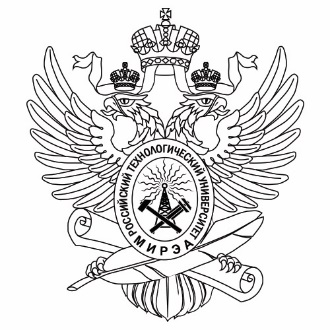 